UČNI SKLOP: Kaj bom …, ko bom …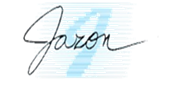 Tema: Načrti za prihodnostPreverjanje znanjaPreverjanje znanjaReši preverjanje znanja na povezavah  https://eucbeniki.sio.si/slo9/2294/index6.html,https://eucbeniki.sio.si/slo9/2294/index7.html inhttps://eucbeniki.sio.si/slo9/2294/index8.html na str.  244ꟷ246 (od 1. do 9. naloge).Naloge so zasnovane tako, da lahko pravilnost svojih odgovorov preverjaš sproti.